               БОЙОРОК                                                         РАСПОРЯЖЕНИЕ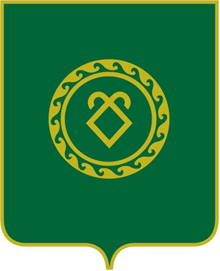           15  апрель   2020  йыл                  №   7              15 апреля  2020 годаО проведении месячника пожарной безопасности на территории муниципального района Аскинский район Республики БашкортостанВо исполнение постановления Правительства Республики Башкортостан от 16 апреля 2012 года №111 «О ежегодном комплексе мероприятий по обеспечению пожарной безопасности в весенне-летний период на территории Республики Башкортостан», в соответствии с Планом основных мероприятий сельского поселения Мутабашевский сельсовет муниципального района Аскинский район Республики Башкортостан в области гражданской обороны, предупреждения и ликвидации чрезвычайных ситуаций, обеспечения пожарной безопасности и безопасности людей на водных объектах на 2020 год:1.В период с 15 апреля по 15 мая 2020 года объявить и провести на территории сельского поселения Мутабашевский сельсовет  муниципального района Аскинский район Республики Башкортостан месячник пожарной безопасности, в ходе которого усилить комплекс профилактических мероприятий по недопущению пожаров и возникновения чрезвычайных ситуаций, связанных с возникновением пожаров. 2. Утвердить план мероприятий по проведению месячника пожарной безопасности (приложение).3. Рекомендовать ответственным исполнителям организованно включиться и провести объявленный месячник пожарной безопасности, обеспечить выполнение плана мероприятий и представить в Администрацию муниципального района Аскинский район отчет о проведенных мероприятиях в рамках месячника пожарной безопасности в срок до 20 мая 2020 года с приложением фотоматериалов.4. Разместить   распоряжение на официальном сайте сельского поселения Мутабашевский сельсовет муниципального района Аскинский район Республики Башкортостан https://mutabash04sp.ru/. 5. Контроль исполнения настоящего распоряжения оставляю за собой.Глава сельского поселения:                                      И.М Хусаенов2БАШКОРТОСТАН РЕСПУБЛИКАҺЫАСКЫН  РАЙОНЫМУНИЦИПАЛЬ РАЙОНЫНЫҢМОТАБАШ   АУЫЛ  БИЛӘМӘҺЕ ХӘКИМИӘТЕАДМИНИСТРАЦИЯСЕЛЬСКОГО ПОСЕЛЕНИЯМУТАБАШЕВСКИЙ СЕЛЬСОВЕТМУНИЦИПАЛЬНОГО РАЙОНААСКИНСКИЙ РАЙОНРЕСПУБЛИКИ  БАШКОРТОСТАН